Приложение к договору на размещениенестационарного торгового объекта на территории                                                                                                                                                                                                                                                        Краснооктябрьского районаВолгограда№________________ от ________                                    Техническое заданиена размещение нестационарного торгового объекта – елочный базар специализация хвойные деревья на территории Краснооктябрьского района Волгограда, расположенного по адресу: ул. им. генерала Штеменко, 23 номер в схеме 1.1131(район, адрес места расположения нестационарного торгового объекта,номер места в схеме размещения нестационарных торговых объектов натерритории Волгограда)  Хозяйствующий субъект:              				Уполномоченный орган:                                                                                              Администрация Краснооктябрьского                                                                                              района Волгоград  Подпись ___________				                     Подпись____________И.В.Дронов           М.П.             							           М.П.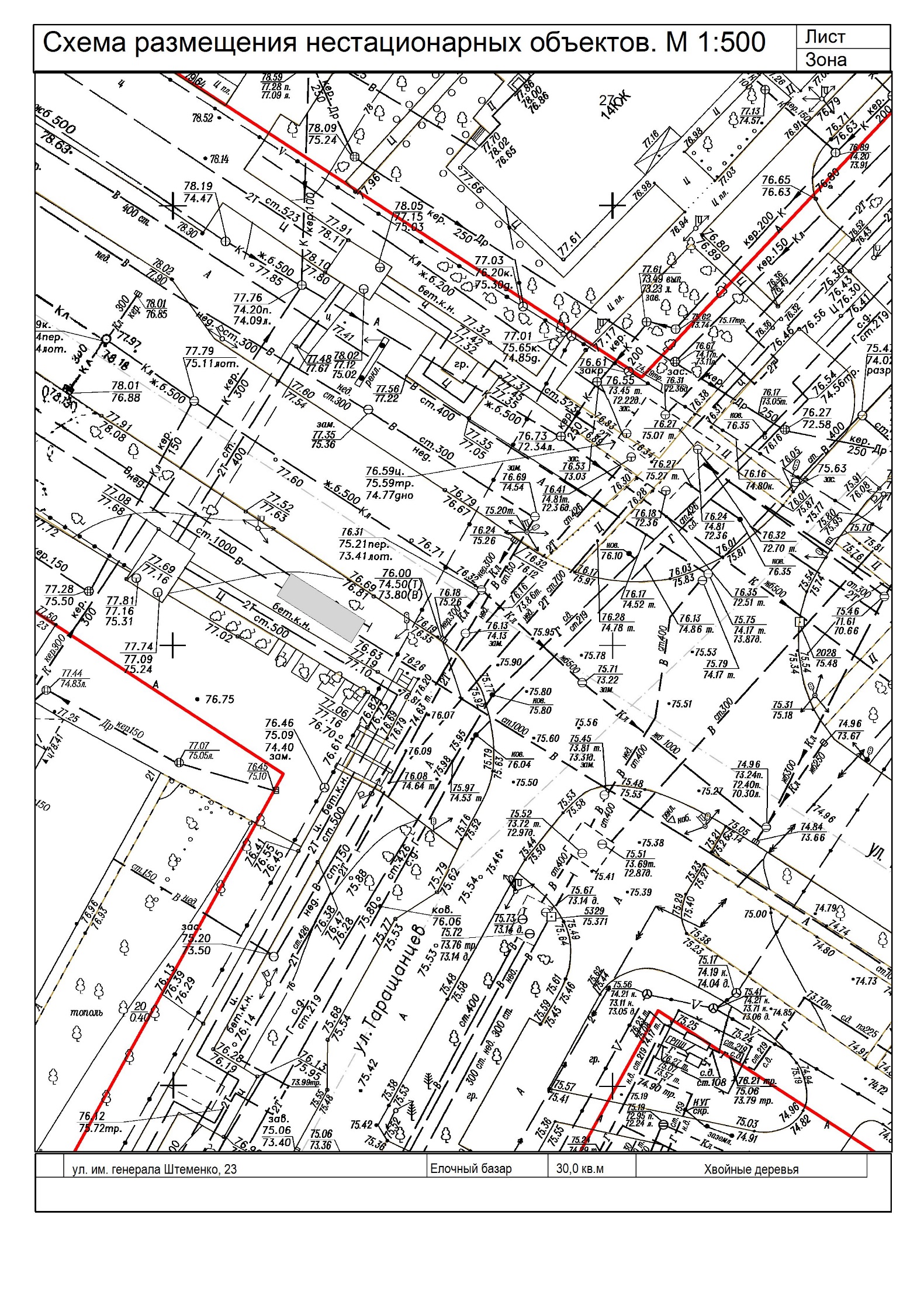 N п/пПеречень требованийСодержание1231.Основные показатели нестационарного торгового объектаспециализация нестационарного торгового объекта (включая объем реализуемой продукции собственного производства Хозяйствующим субъектом)площадь объекта – 30 кв. м;2.Сроки выполнения проектных, монтажных работ по размещению нестационарного торгового объекта и выполнения работ по благоустройствув течение_1_ месяца со дня подписания договора на размещение нестационарного торгового объекта на территории Волгограда3.Требования по обеспечению условий жизнедеятельности маломобильных групп населенияобеспечить условия жизнедеятельности маломобильных групп населения согласно действующему законодательству